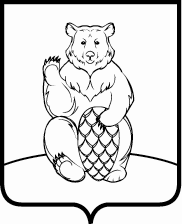 СОВЕТ ДЕПУТАТОВ ПОСЕЛЕНИЯ МИХАЙЛОВО-ЯРЦЕВСКОЕ В ГОРОДЕ МОСКВЕ  Р Е Ш Е Н И Е 	 20 апреля 2017г.                                                                                                     №5/5О внесении изменений в решение Совета депутатов поселения Михайлово-Ярцевское в городе Москве от 15.09.2016г. №6/14 «Об утверждении Положения о порядке предоставления гарантий муниципальным служащим администрации поселения Михайлово-Ярцевское»В целях реализации статьи 23 Федерального закона от 02.03.2007г. №25-ФЗ «О муниципальной службе в Российской Федерации», руководствуясь  статьями 30 и 31 Закона города Москвы от 22.10.2008г. №50 «О муниципальной службе в городе Москве» и Уставом поселения Михайлово-Ярцевское, Совет депутатов поселения Михайлово-ЯрцевскоеРЕШИЛ:1. Внести в решение Совета депутатов поселения Михайлово-Ярцевское в городе Москве от 15.09.2016г. №6/14 «Об утверждении Положения о порядке предоставления гарантий муниципальным служащим администрации поселения Михайлово-Ярцевское» следующие изменения и дополнения:1.1. раздел 2.2 дополнить пунктом 2.2.9 следующего содержания:«2.2.9. За муниципальным служащим, вышедшим на пенсию с муниципальной службы и имеющим право на доплату к пенсии в соответствии с пунктом 2.2.4 настоящего Положения, сохраняются гарантии, предусмотренные пунктом 2.2.2 настоящего Положения в объеме, не превышающем объем соответствующей гарантии, установленной для государственных гражданских служащих.Бесплатная или льготная санаторно-курортная путевка с оплатой проезда к месту отдыха и обратно или соответствующая компенсация производится в конце календарного года лицам, ранее замещавшим муниципальные должности и должности муниципальной службы в администрации поселения Михайлово-Ярцевское и получающим пенсию за выслугу лет, при условии, если они не воспользовались правом на бесплатное санаторно-курортное лечение через органы социальной защиты населения.2. Опубликовать настоящее решение в бюллетене «Московский муниципальный вестник» и разместить на официальном сайте администрации поселения Михайлово-Ярцевское в городе Москве в информационно-телекоммуникационной сети «Интернет».3. Настоящее решение вступает в силу с 01.01.2018г.4. Контроль за выполнением настоящего решения возложить на Главу поселения Михайлово-Ярцевское Г.К. Загорского.                 Глава поселения                                                     Г.К.Загорский 